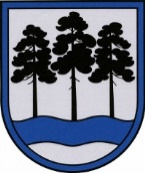 OGRES  NOVADA  PAŠVALDĪBAReģ.Nr.90000024455, Brīvības iela 33, Ogre, Ogres nov., LV-5001tālrunis 65071160, e-pasts: ogredome@ogresnovads.lv, www.ogresnovads.lv PAŠVALDĪBAS DOMES SĒDES PROTOKOLA IZRAKSTS7.Par Ogres novada pašvaldības domes 2022.gada 31.marta lēmuma “Par grozījumu Ogres novada pašvaldības domes 2022.gada 24.februāra lēmumā “Par lokālplānojuma “Teritorija pie Irbenāju ielas” apstiprināšanu”” atcelšanu un  par Ogres novada pašvaldības saistošo noteikumu Nr.14/2022. “Grozījums Ogres novada pašvaldības 2022.gada 24.februāra saistošajos noteikumos Nr.6/2022 “Lokālplānojums “Teritorija pie Irbenāju ielas”. Teritorijas izmantošanas un apbūves noteikumi un grafiskā daļa.”” apstiprināšanuSaskaņā ar Ogres novada pašvaldības (turpmāk – Pašvaldība) domes 2022.gada 24.februāra lēmumu “Par lokālplānojuma “Teritorija pie Irbenāju ielas” apstiprināšanu” (turpmāk – Pašvaldības domes 2022.gada 24.februāra lēmums) ar Pašvaldības saistošajiem noteikumiem Nr.6/2022 “Lokālplānojums “Teritorija pie Irbenāju ielas”. Teritorijas izmantošanas un apbūves noteikumi un grafiskā daļa.” (turpmāk – SN6/2022) apstiprināts lokālplānojums “Teritorija pie Irbenāju ielas”.Teritorijas attīstības plānošanas likuma 25.panta otrā daļa nosaka, ka pašvaldības saistošajos noteikumos, ar kuriem apstiprina lokālplānojumu, ietver hipersaiti ar unikālo identifikatoru uz valsts vienotajā ģeotelpiskās informācijas portālā pieejamo apstiprinātā lokālplānojuma interaktīvi grafisko daļu (turpmāk – Hipersaite), kas ir pašvaldības saistošo noteikumu neatņemama sastāvdaļa. Hipersaite nebija ietverta SN6/2022, tādējādi 2022.gada 31.martā Pašvaldības dome pieņēma lēmumu “Par grozījumu Ogres novada pašvaldības domes 2022.gada 24.februāra lēmumā “Par lokālplānojuma “Teritorija pie Irbenāju ielas” apstiprināšanu”” (turpmāk – Pašvaldības domes 2022.gada 31.marta lēmums), kura 1.punkts nosaka grozīt Pašvaldības domes 2022.gada 24.februāra lēmumu, papildinot SN6/2022 ar otro rindkopu šādā redakcijā: “Interaktīvā grafiskā daļa ir pieejama valsts ģeotelpiskās informācijas portālā: https://geolatvija.lv/geo/tapis#document_23036.”. Saskaņā ar Ministru kabineta 2009.gada 3.februāra noteikumu Nr.108 “Normatīvo aktu projektu sagatavošanas noteikumi” 186.punktu, lai izdarītu grozījumus pašvaldību saistošajos noteikumos, sagatavo pašvaldību saistošo noteikumu grozījumu projektu. Konstatējams, ka Pašvaldības domes 2022.gada 31.marta lēmumā minētā prasība nav ievērota. No minētā izriet nepieciešamība atcelt Pašvaldības domes 2022.gada 31.marta lēmumu un pieņemt lēmumu par saistošo noteikumu par SN6/2022 grozījumu apstiprināšanu. Ņemot vērā minēto, ka arī pamatojoties uz Ministru kabineta 2009.gada 3.februāra noteikumu Nr.108 “Normatīvo aktu projektu sagatavošanas noteikumi” 186.punktu, likuma “Par pašvaldībām” 15.panta pirmās daļas 13.punktu, 21.panta pirmās daļas 16.punktu, Teritorijas attīstības plānošanas likuma 12.panta pirmo daļu, 24.pantu un 25.panta pirmo un otro daļu, Ministru kabineta 2014. gada 14.oktobra noteikumu Nr.628 „Noteikumi par pašvaldību teritorijas attīstības plānošanas dokumentiem” 88.1.apakšpunktu un 91.punktu,balsojot: ar 20 balsīm "Par" (Andris Krauja, Artūrs Mangulis, Atvars Lakstīgala, Dace Kļaviņa, Dace Māliņa, Dace Nikolaisone, Dainis Širovs, Dzirkstīte Žindiga, Edgars Gribusts, Egils Helmanis, Gints Sīviņš, Ilmārs Zemnieks, Indulis Trapiņš, Jānis Iklāvs, Jānis Kaijaks, Jānis Lūsis, Jānis Siliņš, Pāvels Kotāns, Toms Āboltiņš, Valentīns Špēlis), "Pret" – nav, "Atturas" – nav,Ogres novada pašvaldības dome NOLEMJ:Atcelt Ogres novada pašvaldības (turpmāk – Pašvaldība) domes 2022.gada 31.marta lēmumu “Par grozījumu Ogres novada pašvaldības domes 2022.gada 24.februāra lēmumā “Par lokālplānojuma “Teritorija pie Irbenāju ielas” apstiprināšanu””. Apstiprināt Pašvaldības saistošos noteikumus Nr.14/2022 “Grozījums Ogres novada pašvaldības 2022.gada 24.februāra saistošajos noteikumos Nr.6/2022 “Lokālplānojums “Teritorija pie Irbenāju ielas”. Teritorijas izmantošanas un apbūves noteikumi un grafiskā daļa.”” (turpmāk – Noteikumi) saskaņā ar pielikumu. Uzdot Pašvaldības centrālās administrācijas Attīstības un plānošanas nodaļas telpiskajam plānotājam:3.1. piecu darba dienu laikā pēc šī lēmuma pieņemšanas ievietot lēmumu un Noteikumus Teritorijas attīstības plānošanas informācijas sistēmā un nosūtīt paziņojumu par lokālplānojuma un Noteikumu pieņemšanu publikācijai oficiālajā izdevumā „Latvijas Vēstnesis”;3.2. divu nedēļu laikā pēc šī lēmuma pieņemšanas nodrošināt lēmuma 2.1.punktā minētā paziņojuma publicēšanu Pašvaldības tīmekļa vietnē (www.ogresnovads.lv) un tuvākā Pašvaldības informatīvā izdevuma numurā. Kontroli par lēmuma izpildi uzdot pašvaldības izpilddirektoram.  (Sēdes vadītāja,domes priekšsēdētāja E.Helmaņa paraksts)Ogrē, Brīvības ielā 33Nr.92022.gada 28.aprīlī  